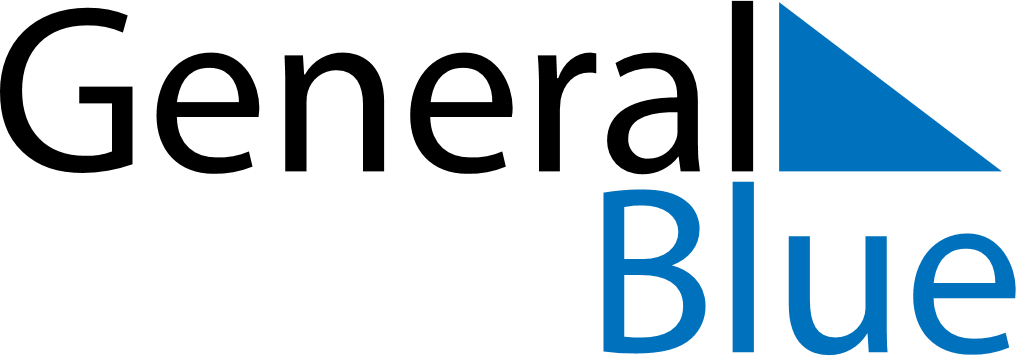 March 2025March 2025March 2025LesothoLesothoSUNMONTUEWEDTHUFRISAT123456789101112131415Moshoeshoe Day16171819202122232425262728293031